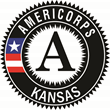 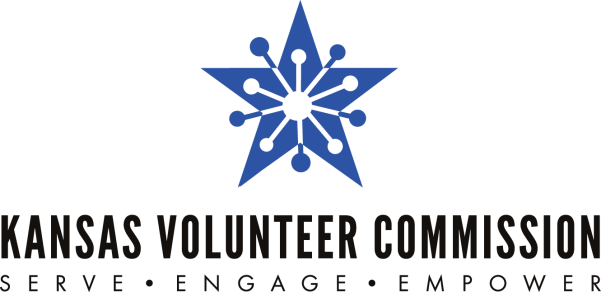 October 14 – October 15, 2015Tentative ScheduleOctober 14, 2015October 15, 201512:00 – 1:00 Registration Table Open1:00 – 2:00Opening SessionMatt Lindsey, Debra TuckerKVC staff2:00 – 2:15 Break2:15 – 3:15General Session3:15 – 3:30Break3:30 – 4:30AmeriCorps Presentations4:30 – 4:45Break5:00 – 6:30Dinner and PresentationJude Quinn6:30 – 8:00Activity7:30 – 8:30Breakfast8:30 – 9:15Morning SessionMatt Deighton9:15 – 9:30Break9:30 – 10:45Concurrent SessionsDisaster DeploymentLife After AmeriCorps, Financial ManagementProgram Directors’ Meeting10:45 – 11:00 Break11:00 – 12:15Concurrent SessionsDisaster Deployment, Life After AmeriCorps, Financial Management, Program Directors’ Meeting12:15 – 12:30Break12:30 – 1:30Lunch1:30 – 2:30Afternoon SessionTed Miller2:30 – 3:00Closing